ORDENANZA IX – Nº 539ANEXO ÚNICO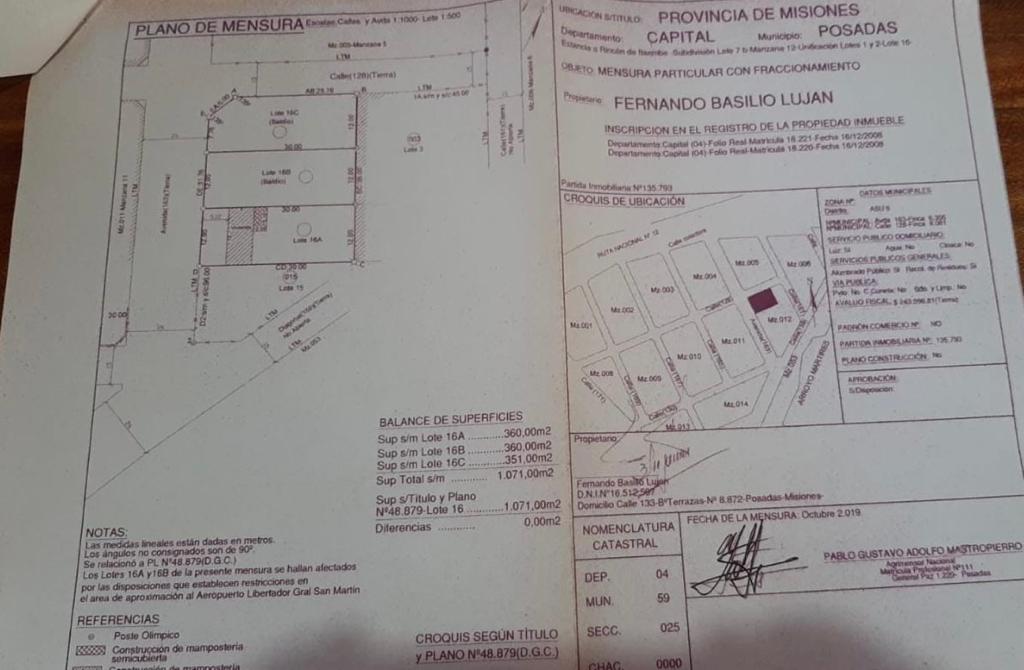 